Europeancurriculum vitaeformat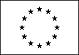 Personal informationNameSalvatore PacificoTelephone0039-3281831580E-mailsalvatore.pacifico@unife.itNationalityItalianDate of birth29/08/1982Work experience• Dates 06/2013-to present• Name and address of employerFerrara University, Department of Chemical and Pharmaceutical sciences• Type of business or sectorOrganic and Medicinal Chemistry-Synthesis• Occupation or position heldPost-Doctor Research Fellow holder of a Fellowship by Tecnopolo.• Main activities and responsibilitiesStudy of synthesis of NOP/MOP agonists. (Tutors: Dott. Remo Guerrini and Dott. Claudio Trapella)• Dates 09/2011-05/2013• Name and address of employerFerrara University, Department of Organic Chemistry• Type of business or sectorOrganic Chemistry-Synthesis• Occupation or position heldPhD student holder of a Fellowship by FasTech  s.r.l.• Main activities and responsibilitiesStudy of the Capability of Dialkyl and Diaryl α-Diketones to Undergo Reversal Polarity Under NHC Catalysis. (Tutors: Dott. Alessandro Massi and Prof. Olga Bortolini)• Dates 02/2011 – 08/2011• Name and address of employerRonzoni Institute(Institue for Chemical and Biochemical research)/Politecnico di Milano• Type of business or sectorOrganic Chemistry-Synthesis• Occupation or position heldPhD student holder of a Fellowship by Ronzoni institute• Main activities and responsibilitiesSynthesis, characterization and biological evaluation of sulfate trimaltose c-c-linked dimers endowed with heparanase and selectin inibitory activity. (Tutors: Prof. Elena Vismara and Dott. Giangiacomo Torri)• Dates 01/2010 – 01/2011• Name and address of employerFerrara University, Department of Organic Chemistry• Type of business or sectorOrganic Chemistry-Synthesis• Occupation or position heldPhD student holder of a Fellowship founded by “Spinner 2013”• Main activities and responsibilitiesSynthesis of ionic liquids from natural substances  and  glycosilation of amino acids, peptides and macromolecules by photoinduced  reaction (Tutors: Prof. Alberto Marra and Prof. Alessandro Dondoni)• Dates 04/2009 – 09/2009• Name and address of employerFerrara University, Depatment of Phamaceutical Sciences• Type of business or sectorMedicinal Chemistry-Synthesis• Occupation or position heldGraduate student• Main activities and responsibilitiesSynthesis of 7-Oxo-[1,4]oxazino[2,3,4-ij]quinoline-6-carboxamides as Selective CB2 Cannabinoid Full Agonists for the Potential Treatment of Neuropathic Pain. (Tutor:  Prof. Pier Giovanni Baraldi)Education and training• Dates21/03/2013• Name and type of organisation providing education and trainingUniversity of Ferrara• Principal subjects/occupational skills coveredOrganic Synthesis and Reactivity• Title of qualification awardedPhD Degree in Organic Chemistry• Date27/03/2009• Name and type of organisation providing education and trainingUniversity of Ferrara• Principal subjects/occupational skills coveredExperimental thesis entitled “Design and Synthesis of New 2-Heterocyclyl-imidazo[2,1-i]purin-5-one Derivatives as Potent and Selective Human A3 Adenosine Receptor Antagonists”. (Tutor Prof. Pier Giovanni Baraldi)• Title of qualification awardedMaster Degree in Medicinal ChemistryPersonal skillsand competences.Mother tongueItalianOther languages• Reading skillsEnglish: good• Writing skillsEnglish: good• Verbal skillsEnglish: goodDidactic ActivitiesAssistance to the laboratories of organic chemistry and medicinal chemistry.Supervisor of  Masters students in FerraraTechnical skills and competencesOrganic Synthesis methodologies, Liquid phase synthesis, purification techniques, analytical characterization (IR, NMR, UV, Electrospray mass); Design and synthesis of pharmacologically active compounds; Lead compound optimization; Theoretical knowledge of the main pharmacological assays.Other skills and competencesCertificate for the free profession of pharmacistOral comunicationsSynthesis of S-glycosyl amino acids via photoinduced thiol-ene coupling. XII meeting-school of carbohydrate chemistry, Pontignano (Si), 20-23 June 2010.Reactivity of dialkyl and diaryl α-diketones with N-heterocyclic carbenes.               XII Giornata di Chimica dell’ Emilia Romagna, Congresso Società Chimica               Italiana, Ferrara, 17 December 2012PostersSynthesis of S-glycosyl amino acids via photoinduced thiol-ene coupling. Pacifico, S; Lo Conte, M.; Chambery, A.; Marra, A.; Dondoni, A.  XII meeting-school of carbohydrate chemistry, Pontignano (Si), 20-23 June 2010.Synthesis, structure and biological activity of sulfate trimaltose C-C-linked dimers. Vismara E.; Valerio A.; Borsig L.; Vlodavsky I.; Naggi A.; Pacifico S.; Torri G.  XXIV Congresso Nazionale della Società Chimica Italiana, Lecce, 11-16 Settembre 2011.Reactivity of dialkyl and diaryl α-diketones with N-heterocyclic carbenes. Salvatore Pacifico, Gloria Guidetti, Daniele Ragno, Alessandro Massi, and Olga Bortolini. XXV Congresso Nazionale della Società Chimica Italiana, Pavia, 10-14 Settembre 2012PublicationsPhotoinduced Addition of Glycosyl Thiols to Alkynyl Peptides: Use of Free-Radical Thiol-Yne Coupling for Post-translational Bis-glycosylation of Peptides. Lo Conte, M.; Pacifico, S.; Chambery, A.; Marra, A.; Dondoni, A. J. Org. Chem. 2010, 75, 4644-4647.Synthesis of S-glycosyl amino acids and S-glycopeptides via photoinduced click thiol–ene coupling. Fiore, M.; Lo Conte, M.; Pacifico, S.; Marra, A.; Dondoni, A. Tetrahedron Letters, 2011, 52, 444–447.Thiazolium-Catalyzed Intermolecular Stetter Reaction of linear and cyclic alkyl alpha-diketones. Olga Bortolini, Giancarlo Fantin, Marco Fogagnolo, Pier Paolo Giovannini, Alessandro Massi, and Salvatore Pacifico. Organic & Biomolecular Chemistry, 2011, 9(24), 8437-8444.α-Diketones as acyl anion equivalents: a non-enzymatic thiamine-promoted route to aldehyde-ketone coupling in PEG400 as recyclable medium. Giancarlo Fantin, Marco Fogagnolo, Pier Paolo Giovannini, Salvatore Pacifico, Valentina Venturi, Alessandro Massi, and Olga Bortolini. Tetrahedron,2011, 67(42), 8110-8115.Unexpected reactivity of diaryl α-diketones with thiazolium carbenes: discovery of a novel multicomponent reaction for the facile synthesis of 1,4-thiazin-3-ones. Valerio Bertolasi, Olga Bortolini, Adelaide Donvito, Giancarlo Fantin,  Marco Fogagnolo, Pier Paolo Giovannini, Alessandro Massi, and Salvatore Pacifico. Org. Biomol. Chem., 2012, 10, 6579-86.Thiazolium-Functionalized Polystyrene Monolithic Microreactors for Continuous-Flow Umpolung Catalysis. Olga Bortolini, Alberto Cavazzini, Paolo Dambruoso, Pier Paolo Giovannini, Lorenzo Caciolli, Alessandro Massi, Salvatore Pacifico and Daniele Ragno. Green Chem., 2013, 15, 2981-2992.Methylsulfinyl (Dimsyl) Anion as Umpolung Catalyst for the Chemoselective Cross Benzoin Reaction of α-Diketones with Aldehydes. Olga Bortolini, Giancarlo Fantin, Valeria Ferretti, Marco Fogagnolo, Pier Paolo Giovannini, Alessandro Massi, Salvatore Pacifico and Daniele Ragno. Adv. Synth. Catal. In press.